Publicado en Co. Dublin, Irlanda el 30/06/2011 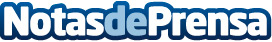 Ideas para bodas Smartbox: un regalo para soñar en un envoltorio especialDescubre nuestras ideas para bodas y llévate gratis un envoltorio especial para tu Smartbox. Encuentra en las auténticas cajas regalo el obsequio ideal para bodas.  Regala experiencias para soñar.Datos de contacto:Carlota Feliu Responsable de Comunicación0934343358 Nota de prensa publicada en: https://www.notasdeprensa.es/ideas-para-bodas-smartbox-un-regalo-para-sonar-en-un-envoltorio-especial Categorias: Eventos Celebraciones http://www.notasdeprensa.es